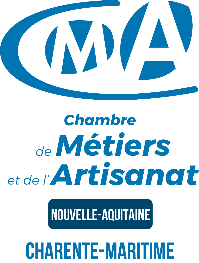 TAXE D’APPRENTISSAGE 2021Soutenez l’apprentissage dans l’Artisanat de Charente MaritimeDate limite de paiement 31 mai 2021Vos Coordonnées SIRET :			Raison sociale :	Adresse :		Code postal :					Ville :Téléphone :Courriel :Nombre de salariés :Calcul du montant du  solde de votre taxe d’apprentissage :Montant de votre Masse salariale 2020 ( A ) :…………………………………………………………………………………………Montant total de la taxe d’apprentissage (B) :   A x 0.68% =…………………………..………….……………………Montant du solde de la taxe d’apprentissage (13% *B)  = ………………………………….…………….. EurosQue je souhaite affecter au		CFA Lagord- La Rochelle: 			UAI 0171183UCFA Saint Germain de Lusignan- Jonzac		UAI 0171239EPAYE Par chèque n°  …………………….     à l’ordre d’Agent Comptable CMA17 Par virement à Banque Populaire    IBAN 	FR76 1090 7005 0400 4196 1998 590 	BIC : CCBPFRPPBDX     Merci de mentionner en référence de virement : solde TAXEAPP et votre N°SIRETMERCI DE RETOURNER CE DOCUMENT ET VOTRE REGLEMENT A : Catherine BUTTIGIEGMail : 	c.buttigieg@cm-larochelle.fr   ou 		Tél : 05 46 50 00 18TA 2021107 Avenue Michel CREPEAU17024 LA ROCHELLE Cedex 01  Siret 130 027 923 00064Ou directement en ligne sur https://www.cm-larochelle.fr/taxe-apprentissage2021 